Председатель Молодежного парламента Гаврилов Никита в составе делегации Московского областного Молодежного парламента на ежегодном обращении губернатора Московской области Андрея Воробьева к жителям региона. Губернатор Подмосковья выступил с ежегодным обращением к жителям Подмосковья «Новая пятилетка». В своём докладе он рассказал об основных достижениях Московской области и обозначил приоритетные направления развития региона в следующие 5 лет.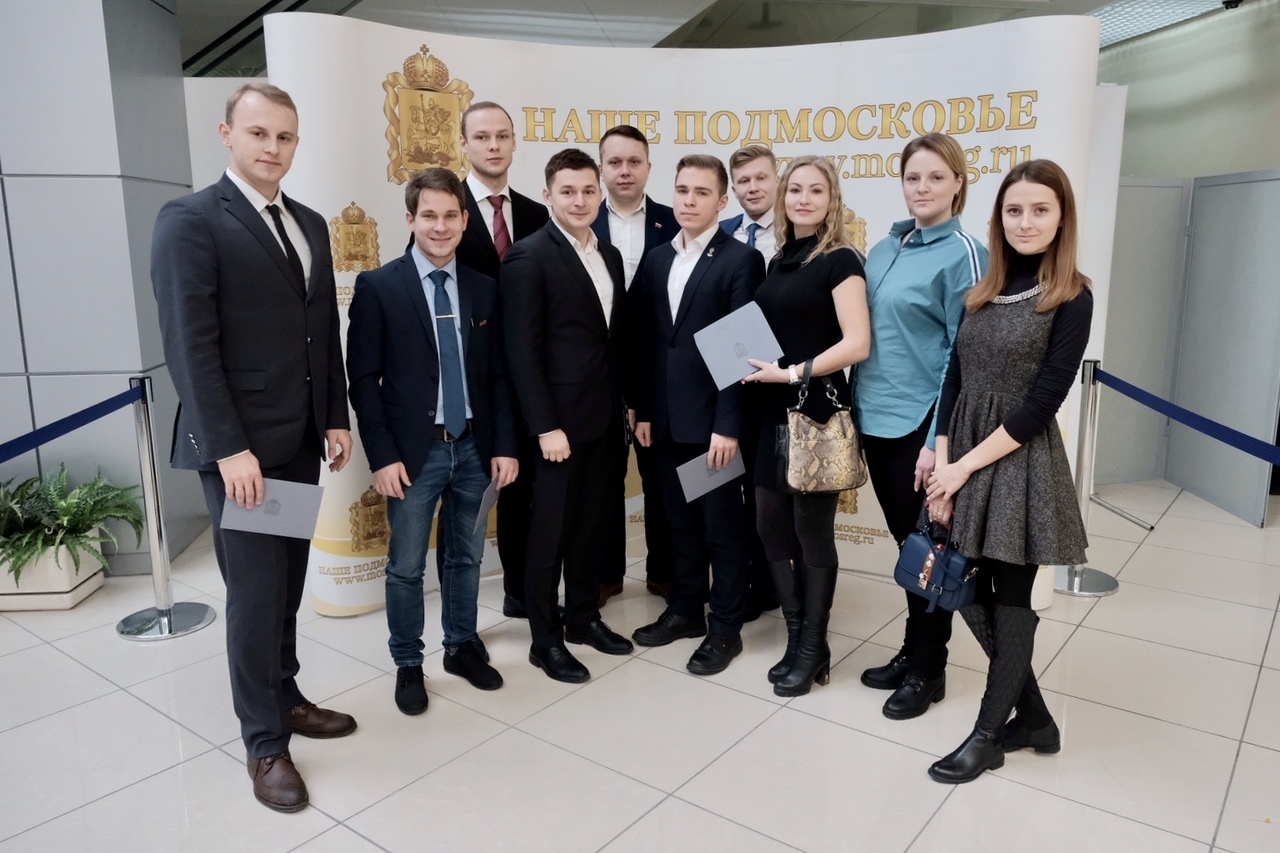 